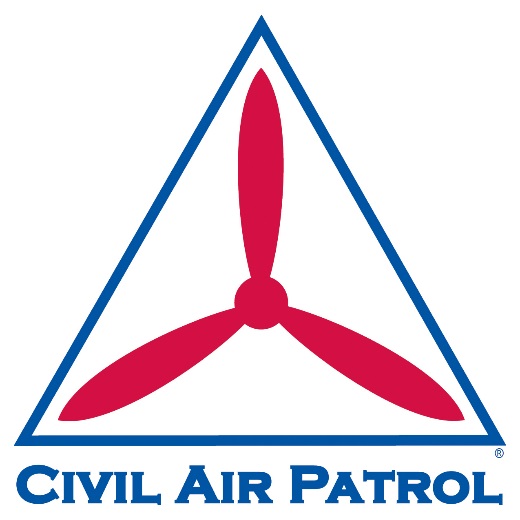                                 Group/Squadron Virtual Meeting                     Guide for Virtual Group/Squadron Meetings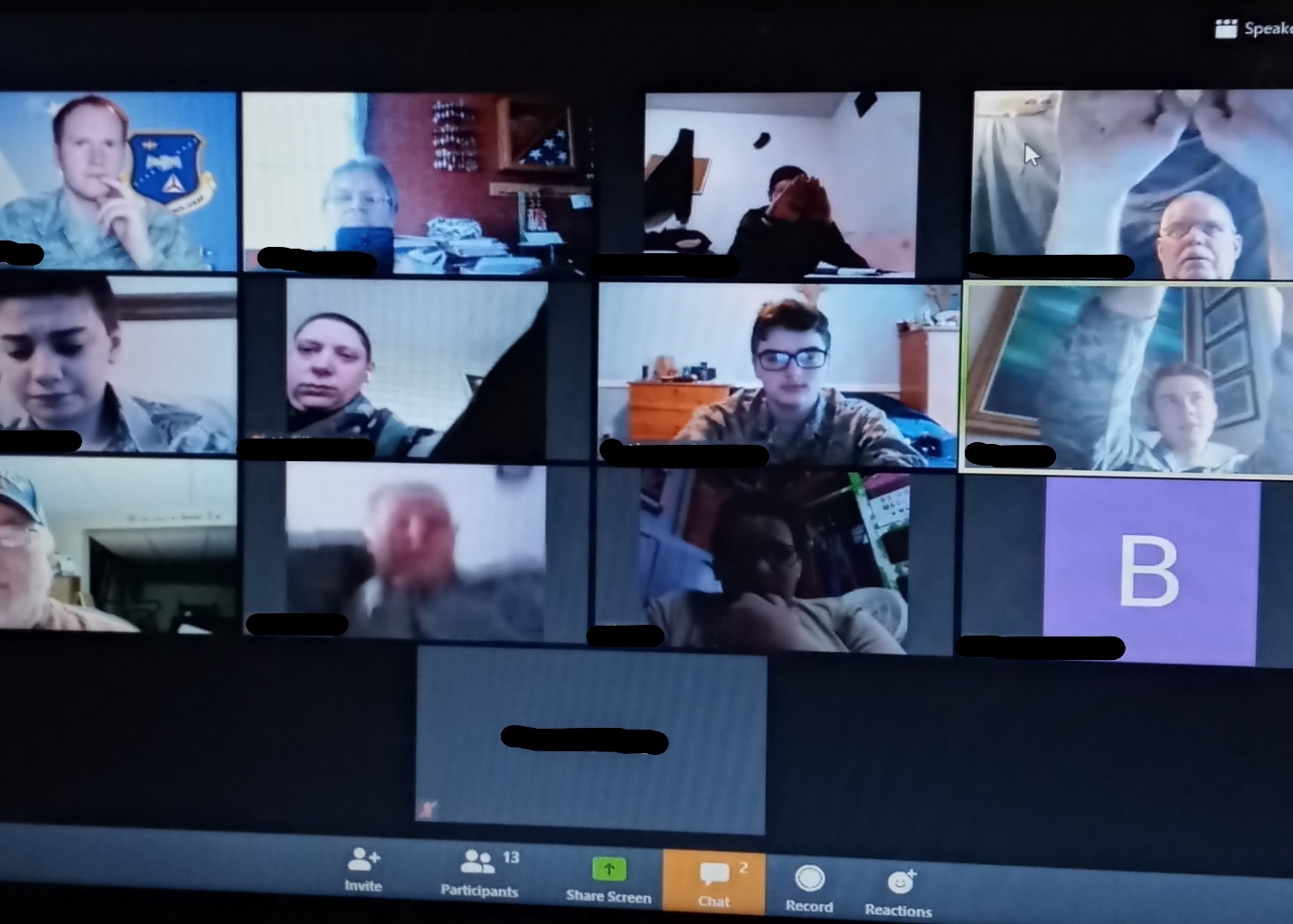 CAPP       14 March 2021Table of ContentsTopic                                                                                                              PagePreface…………………………………………………………………………………………………………………3Foreword……………………………………………………………………………………………………………..4The Meeting…………………………………………………………………………………………………………5How It Works……………………………………………………………………………………………………….5Agenda…………………………………………………………………………………………………………………7Options………………………………………………………………………………………………………………..8Attachment 1……………………………………………………………………………………………………….9Attachment 2……………………………………………………………………………………………………..10  PrefaceThis pamphlet is designed to guide members on how to hold a successfulvirtual group/squadron meeting when holding an in-person meeting is not possible.The purpose of the virtual group/squadron meeting is to be able to keep the weekly meeting going and to help the cadets and senior members to accomplish what the need for promotions and training. It also works good when you have several small squadrons that need help.This is only a guide on conducting the meeting and the schedules in the attachments may be changed to meet your needs.This virtual meeting has been tried and the members like it.ForewordVirtual meetings have several different purposes. One is that it is a way to      meet when it is not possible to have a meeting in person. The second purpose is for the squadrons that do not have enough active members to participate in a meeting. In a virtual meeting for your wing or group, you can have as many squadrons as you want. Another purpose is for the members to interact with other members of the wing or group. In doing this, members will get to know other members, especially new members.Purpose of This GuideThe purpose of this guide is to help run a successful meeting. The meetings can be informational and fun. This guide is to give an idea on how to run the meetings. Changes can be made wherever you feel the need to.The MeetingA starting point is to know what you want to accomplish during you meeting. The senior side of the meetings can be any helpful instruction, or a topic of interest to them. The cadet side of the meetings must include character development, leadership, and aerospace lessons.A group/squadron meeting can be held once a week or every two weeks or monthly, if that is preferred. The meeting includes all the squadron in the wing or group. Squadrons may opt to not participate in these meetings. Some squadrons may prefer to attend the virtual meeting and also hold an in-person meeting, if they are permitted. If squadrons chose to do both meetings weekly the lessons will be done in the group/squadron meeting, which will give in person meetings time for hands on projects, such as rocket building, practicing drill and doing physical fitness and drill testing.This concept will work for small squadrons or ones that are having problems and need more guidance.How it WorksA planning meeting should be held to set up your meeting format. The planning committee for the meetings will be:Group Command StaffGroup CommanderChief of StaffDeputy CommanderSquadron CommandersSquadron Cadet CommandersCAC Council OfficersThe CAC council officers will be called cadet command staff for the virtual meetings.The virtual meeting will be held on Zoom. Two separate accounts will be helpful as this makes it possible to record both the cadet and the senior sessions.The meeting days will alternate every week Monday through Thursday to try to accommodate all members. The following is the schedule for the meetings:  Week one MondayWeek two TuesdayWeek three WednesdayWeek four ThursdayWeek five MondayThe time of the meeting will be from 1830 to 2030 hours.The meetings will be hosted by a squadron commander and a cadet commander. The commanders will be from different squadrons and will change each week on a rotation. The rotation will depend on how many squadrons are in the group or wing. Rotating the commanders and cadet commanders will give the chance to work with different squadron leaders and see how they conduct their meetings.The group cadet command staff will be available to help the cadet commander with any problems, or anything they need help with.The meeting hosts for the week will decide what the topics for the lesson will be. Topics for the cadets will include the following each month:Character DevelopmentLeadershipAerospaceEmergency ServicesThe topics for seniors will be:Education and trainingOther subjects of interest Commanders and cadet commanders will have the option of:Having members from any squadron help with the meeting lessonThe commander may need help if they do not have a lot of knowledge in the subject, they are teaching that week. For example, trying to teach ground team training when they are not interested in search and rescue. This will help to get other members involved in the meeting.Inviting guest speakersThe topics for the week should be filled in on a quarterly schedule at least a month in advance. This will allow other commanders to know what topics are already taken. (See attachment 1) A quick safety briefing should be given at the beginning of each meeting. AgendaA typical meeting session should look like this:1815-1830  Open discussion among members1830-1840 Opening Ceremony/Cadet CommanderCadet OathSafety PledgeHonor CodePledge of Allegiance1840-1850 Opening remarks/Introduction of guests/Group                             Commander1850-2010 Lessons/Cadets breakout2010-2015 Cadets return to main room2015-2025 Kahoot or promotions2025-2030 ClosingAttachment 2 shows a weekly meeting schedule.The second meeting of the month will be Character Development.  Promotions will be recognized at this meeting for those promoting.Uniform of the day will be ABU’s. Senior members may opt for the polo shirt. The second meeting of the month will be dress uniform.OptionsOnce meetings are not required on a weekly basis, they may be held bi-weekly or monthly. This meeting would be a good time to have a guest speaker and be used for recognizing promotions during the month.Attachment 1   Monthly ScheduleAttachment 2   Weekly ScheduleDateDay of WeekCommandUODPT WarmupOpeningEmphasisEducation Block 1Education Block 21-Feb-2021MondayABU/BDUCadet-10 MinSafetyCadet commanderC/Capt CoburnSeniorLt HallLt. HallResilience TrainingResilience Training9-Feb-2021Tuesday DRESSPromotionsCharacter DevelopLeadership LessonCadet commanderC/Lt RhoadesExcellence Ethical decision makingKahootSeniorCapt CoburnUsing G SuitePD Training Plans - CAP university PD link to help SM with plans17-Feb-2021WednesdayABU/BDUCadet-10 MinSafetyGround Team TngGround Team TngCadet commanderC/Maj Gillette24 and 72 hour packSQTR SeniorLt Col BrownLevel 2PD Training Plans - CAP university PD link to help SM with plans27-Feb-2021ThursdayABU/BDUCadet-10 MinAE Current EventsAerospaceAerospace AEXCadet commanderC/Capt CurranIce Breaker - C/CMSgt Kaltenbach Aerospace Leaders of the 20th Century KahootSeniorCapt RosellInternet SecurityWeekly Group/Squadron Meeting ScheduleWeekly Group/Squadron Meeting ScheduleWeekly Group/Squadron Meeting ScheduleWeekly Group/Squadron Meeting ScheduleWeekly Group/Squadron Meeting ScheduleWeekly Group/Squadron Meeting ScheduleDate: 17 Feb 2021Time 1800-2030UOD: ABU/BDUGroup Commander:Col Jack FlamingoPA-700Deputy Commander:Lt Col Tim BricePA-700Chief of Staff1st Lt Martin BallPA-700Sqn Commander:Lt Col Tim BricePA-555Cadet Command:C/Maj Rachel GillerPA-491C/Support::C/1st Lt Matt StormerPA-305C/SupportC/1st Lt Elsa DawnPA-679TimeSessionSessionSessionLink1815-1830Main Session-Open DiscussionMain Session-Open DiscussionMain Session-Open DiscussionMain Session-Open DiscussionAll Connect1830-1840Opening Ceremony-C/Maj Rachel GillerOpening Ceremony-C/Maj Rachel GillerOpening Ceremony-C/Maj Rachel GillerOpening Ceremony-C/Maj Rachel Giller1840-1850Opening Remarks-Col Jack FlamingoOpening Remarks-Col Jack FlamingoOpening Remarks-Col Jack FlamingoOpening Remarks-Col Jack Flamingo1850-1855Breakout for CadetsBreakout for CadetsBreakout for CadetsBreakout for CadetsCadets Connect1855-1955Senior Member Education and TrainingSenior Member Education and TrainingSenior Member Education and TrainingSenior Member Education and TrainingCadet SessionCadet SessionCadet SessionCadet Session1855-195524-72 Hour Pack Review24-72 Hour Pack Review24-72 Hour Pack Review24-72 Hour Pack ReviewSQTR OverviewSQTR OverviewSQTR OverviewSQTR Overview1955-2000Cadets return to main roomCadets return to main roomCadets return to main roomCadets return to main roomConnect2000-2020KahootKahootKahootKahoot2020-2030Closing CeremonyClosing CeremonyClosing CeremonyClosing CeremonyTrack KeySeniorCadetsAllAll